GRADSKOM VIJEĆU                                                                                    GRADA SVETOG IVANA ZELINEPREDMET: 	Prijedlog Zaključka o prijedlogu izbora članova nadzornog odbora Zelinskih komunalija d.o.o.Poštovani,Krajem 2021. godine ističe mandat članovima nadzornog odbora Zelinskih komunalija d.o.o., stoga je, po isteku mandata, potrebno izabrati novi nadzorni odbor. U članku 15. stavak 2. Zakona o sprječavanju sukoba interesa, (»Narodne novine«, br. 26/2011, 12/2012, 126/2012, 57/2015, 98/2019) propisano je da članove nadzornih odbora trgovačkih društava u kojima jedinica lokalne samouprave ima udjele u vlasništvu (kapitalu društva) predlaže skupštini društva predstavničko tijelo jedinice lokalne samouprave.Sukladno navedenom, predlažem Gradskom vijeću da, temeljem članka 15. stavak 2. Zakona o sprječavanju sukoba interesa (»Narodne novine«, br. 26/2011, 12/2012, 126/2012, 57/2015, 98/2019) donese Zaključak kojim se predlaže da Skupština društva u nadzorni odbor Zelinskih komunalija d.o.o., izabere slijedeće članove:Josip Grubeša, Biškupečka ulica 36a, Sv. Ivan ZelinaMarija Kralj, Obrež Zelinski 1B, Sv. Ivan ZelinaMatija Buković,  Ulica hrvatskih branitelja 27, Sveti Ivan ZelinaAnica Trcak, Polonje 103, Komin                                                                        	  GRADONAČELNIK    	Hrvoje Košćec     	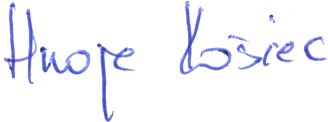 Na temelju članka 15. stavak 2. Zakona o sprječavanju sukoba interesa (»Narodne novine«, br. 26/2011, 12/2012, 126/2012, 57/2015, 98/2019) i članka 35. Statuta Grada Svetog Ivana Zeline ("Zelinske novine " br. 7/21), Gradsko vijeće Grada Sv. Ivana Zeline je na svojoj ____ sjednici, održanoj ____2021., donijelo je Z A K L J U Č A KI.Predlaže se Skupštini društva Zelinskih komunalija d.o.o. da u nadzorni odbor Zelinskih komunalija d.o.o., izabere slijedeće članove:Josip Grubeša, Biškupečka ulica 36a, Sv. Ivan ZelinaMarija Kralj, Obrež Zelinski 1B, Sv. Ivan ZelinaMatija Buković Ulica hrvatskih branitelja 27, Sveti Ivan ZelinaAnica Trcak, Polonje 103, Komin II.Ovaj Zaključak stupa na snagu danom donošenja.REPUBLIKA HRVATSKAZAGREBAČKA ŽUPANIJAGRAD SVETI IVAN ZELINAGRADONAČELNIK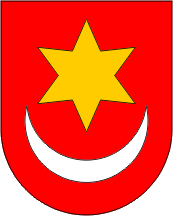 REPUBLIKA HRVATSKAZAGREBAČKA ŽUPANIJAGRAD SVETI IVAN ZELINAGRADONAČELNIK    KLASA: 013-03/21-01/13    UR.BROJ: 238/30-02/19-21-1    Sv. Ivan Zelina, 08. rujna 2021.    KLASA: 013-03/21-01/13    UR.BROJ: 238/30-02/19-21-1    Sv. Ivan Zelina, 08. rujna 2021.REPUBLIKA HRVATSKAZAGREBAČKA ŽUPANIJAGRAD SVETI IVAN ZELINAGRADSKO VIJEĆEPRIJEDLOGREPUBLIKA HRVATSKAZAGREBAČKA ŽUPANIJAGRAD SVETI IVAN ZELINAGRADSKO VIJEĆEPRIJEDLOGKLASA: UR.BROJ: Sv. Ivan Zelina, KLASA: UR.BROJ: Sv. Ivan Zelina, PREDSJEDNIK GRADSKOG VIJEĆAGRADA SVETOG IVANA ZELINE  Darko Bistrički, struc.spec.ing.građ.